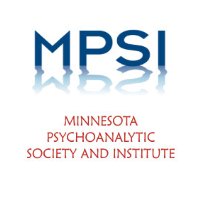 May 2021Dear MPS Community:We are proud to announce that our organization has decided to follow the lead of many other reputable organizations (view partner page here: https://psian.org/partners) and join the Psychotherapy Action Network (PsiAN) as a Strategic Partner. The Psychotherapy Action Network stands up for therapy, when forces such as insurance companies, pharmaceutical advertising, cost-cutting budgetary policies, and low-cost apps are pushing people in other directions. PsiAN is a global community of mental health professionals and stakeholders dedicated to promoting psychotherapies of insight, depth and relationship and restoring these therapies to their fundamental place in the mental health landscape through education and advocacy.  In order to make the most of our decision and build the strongest and most vibrant community possible through supporting this important work, we request that you each consider joining PsiAN as an individual.  Membership is free, and you can join here. Please also consider introducing PsiAN to your networks -- colleagues, institutes, organizations.  There is a lot of work to do to overcome the marginalization of psychoanalysis and psychodynamic psychotherapy, and we all need to work together.We wish to introduce you all to Marc Beitz, whom we have selected to serve as our liaison to the PsiANsteering committee. Marc received his BA in Philosophy from Williams College and is completing his MSW at the University of St Thomas. He has experience working as a crisis phone counselor and is currently a Clinical Fellow at the Minnesota Psychoanalytic Society and Institute's Psychotherapy Center. Psychoanalytic thought and therapies of depth, insight, and relationship make sense to him and appeal to his need to integrate theory, history, physical experience, and emotion. In addition to representing MPSI on the PsiAN steering committee, Marc serves as a Volunteer Coordinator on their Membership Committee. Please join us in thanking Marc for his willingness to serve our community in this capacity and welcoming the PsiANcommunity to ours.Warmly,Bridget BenderPresidentMinnesota Psychoanalytic SocietyMarc Beitz received his BA in Philosophy from Williams College and is completing his MSW at the University of St Thomas. He has experience working as a crisis phone counselor and is currently a Clinical Fellow at the Minnesota Psychoanalytic Society and Institute's Psychotherapy Center. Psychoanalytic thought and therapies of depth, insight, and relationship make sense to him and appeal to his need to integrate theory, history, physical experience, and emotion. Marc is currently acting as a Volunteer Coordinator on PsiAN's Membership Committee.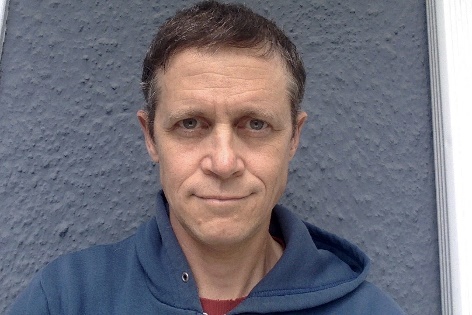 